Про внесення змін до рішення Великосеверинівської сільської ради від «21» грудня 2019 року №1077«Програма забезпечення громадського порядкута громадської безпеки на територіїВеликосеверинівської сільської ради на 2019 -2021роки»	Керуючись ст.26 Закону України «Про місцеве самоврядування в Україні» та заслухавши інформацію сільського голови Левченка С.В.,СІЛЬСЬКА РАДА ВИРІШИЛА:1.Внести до «Програма забезпечення громадського порядку та громадської безпеки на території  Великосеверинівської сільської ради на 2019 -2021роки» наступні зміни, а саме: 1.1.Пункт 8 паспортупрограми викласти в такій редакції «Обсяг фінансових ресурсів, для реалізації програми» 960,0 тис.грн.1.2.Внести зміни у пункт 1Додатку 1 «Перелік завдань і заходів Програми забезпечення громадського порядку та громадської безпеки на території Великосеверинівської сільської ради 2019-2021р.» виклавши його в новій редакції, що додається. 2.Контроль за виконанням даного рішення покласти на виконавчий комітет сільської ради. Сільський голова							С.ЛЕВЧЕНКОпроєктДодаток 1до рішення сесії Великосеверинівськоїсільської ради 21.11.2019р. №1077(у редакції рішення сесіїВеликосеверинівськоїсільської ради від 04.04..2020р. № 1321, )Перелікзавдань і заходів Програми забезпечення громадського порядкута громадської безпеки на території  Великосеверинівської сільської ради 2019-2021р. _________________________________________________                                                          ПРОЄКТ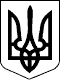 ВЕЛИКОСЕВЕРИНІВСЬКА СІЛЬСЬКА РАДА
КРОПИВНИЦЬКОГО РАЙОНУ КІРОВОГРАДСЬКОЇ ОБЛАСТІСОРОК ВОСЬМА СЕСІЯ ВОСЬМОГО СКЛИКАННЯРІШЕННЯвід  «      » вересня  2020 року                                                                           №с.Велика СеверинкаНазва напряму діяльності (пріоритетні завдання)Зміст заходів Програми з виконання завданняВідповідальні за виконанняДжерела фінансуванняОрієнтовні обсяги фінансування за роками виконання, (тис. грн.)Орієнтовні обсяги фінансування за роками виконання, (тис. грн.)Орієнтовні обсяги фінансування за роками виконання, (тис. грн.)Орієнтовні обсяги фінансування за роками виконання, (тис. грн.)Очікуваний результат від виконання заходуНазва напряму діяльності (пріоритетні завдання)Зміст заходів Програми з виконання завданняВідповідальні за виконанняДжерела фінансуванняусього201920202021Очікуваний результат від виконання заходу1234567891. Інформаційно-аналітичне та матеріально-технічне забезпечення профілактичної діяльності, форм і методів профілактики правопорушень, підвищення ефективності оперативно-розшукових заходів у сфері протидії злочинності та корупції. Застосування нових форм і методів профілактики правопорушень на автошляхах, підвищення рівня дорожньої дисципліни.Виготовлення та розміщення наочних агітаційно-профілактичних, методичних, інформаційних матеріалів на рекламних стендах у місцях масового перебування громадян, у громадському транспорті, Придбання технічних засобів для системи відеоспостереження в населених пунктах сільської ради.Велико-северинівськасільська радаБюджет об’єднаної терито-ріальної громади 450,0-200,0250,0Поліпшення стану громадського порядку,запобігання порушенням громадського порядку й ослаблення дії криміногенних факторів, зменшення випадків неоперативного реагування правоохоронними органами на заяви та повідомлення про скоєнні правопорушення, поліпшення стану дорожнього руху. 2. Інформаційно-аналітичне та матеріально-технічне забезпечення профілактичної діяльності, форм і методів профілактики правопорушень, підвищення ефективності оперативно-розшукових заходів у сфері протидії злочинності та корупції. Застосування нових форм і методів профілактики правопорушень на автошляхах, підвищення рівня дорожньої дисципліни.Придбання паливо-мастильних матеріалів проведення оплати  послуг за перевірку технічного обслуговування транспортних засобів. (шляхом надання субвенції Кропивницькому РВП ГУНП в Кіровоградській області).Велико-северинівська сільська рада, КропивницькеРВП ГУНП в Кіровоградській областіБюджет об’єднаної терито-ріальної громади 380,010,0170,0200,0Поліпшення стану громадського порядку,запобігання порушенням громадського порядку й ослаблення дії криміногенних факторів, зменшення випадків неоперативного реагування правоохоронними органами на заяви та повідомлення про скоєнні правопорушення, поліпшення стану дорожнього руху.3. Інформаційно-аналітичне та матеріально-технічне забезпечення профілактичної діяльності, форм і методів профілактики правопорушень, підвищення ефективності оперативно-розшукових заходів у сфері протидії злочинності та корупції. Застосування нових форм і методів профілактики правопорушень на автошляхах, підвищення рівня дорожньої дисципліни.Проведення поточного ремонту, оплата послуг за інтернет, придбання предметів, матеріалів та інвентарю, предметів довгострокового користування, меблів для поліцейської станції.Велико-северинівськасільська радаБюджет об’єднаної терито-ріальної громади 130,0-60,070,0Поліпшення стану громадського порядку,запобігання порушенням громадського порядку й ослаблення дії криміногенних факторів, зменшення випадків неоперативного реагування правоохоронними органами на заяви та повідомлення про скоєнні правопорушення, поліпшення стану дорожнього руху.ВСЬОГОВСЬОГОВСЬОГОВСЬОГО960,010,0430,0520,0